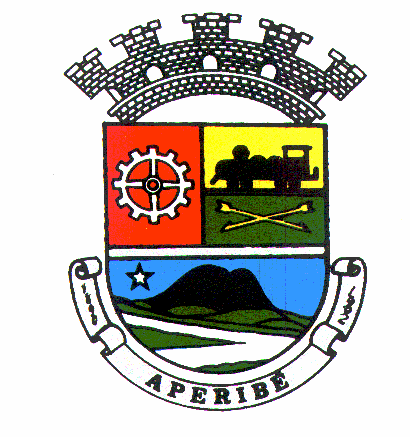 Estado do Rio de JaneiroEstado do Rio de JaneiroEstado do Rio de JaneiroEstado do Rio de JaneiroEstado do Rio de JaneiroEstado do Rio de JaneiroEstado do Rio de JaneiroEstado do Rio de JaneiroPágina 1 dePágina 1 dePágina 1 dePágina 1 dePágina 1 dePágina 1 dePágina 1 dePágina 1 de 1 1Prefeitura Municipal de AperibéPrefeitura Municipal de AperibéPrefeitura Municipal de AperibéPrefeitura Municipal de AperibéPrefeitura Municipal de AperibéPrefeitura Municipal de AperibéPrefeitura Municipal de AperibéPrefeitura Municipal de AperibéAnexo II - Proposta de PreçosAnexo II - Proposta de PreçosAnexo II - Proposta de PreçosAnexo II - Proposta de PreçosAnexo II - Proposta de PreçosAnexo II - Proposta de PreçosAnexo II - Proposta de PreçosAnexo II - Proposta de PreçosAnexo II - Proposta de PreçosAnexo II - Proposta de PreçosAnexo II - Proposta de PreçosAnexo II - Proposta de PreçosAnexo II - Proposta de PreçosAnexo II - Proposta de PreçosAnexo II - Proposta de PreçosAnexo II - Proposta de PreçosAnexo II - Proposta de PreçosAnexo II - Proposta de PreçosAnexo II - Proposta de PreçosAnexo II - Proposta de PreçosAnexo II - Proposta de PreçosAnexo II - Proposta de PreçosAnexo II - Proposta de PreçosAnexo II - Proposta de PreçosAnexo II - Proposta de PreçosPROCESSO Nº 00087-2021 E nº0053/2021 Pregão presencial – Nº007/2021 DATA DA ABERTURA 18/05/2021 ÀS 13:00 HPROCESSO Nº 00087-2021 E nº0053/2021 Pregão presencial – Nº007/2021 DATA DA ABERTURA 18/05/2021 ÀS 13:00 HPROCESSO Nº 00087-2021 E nº0053/2021 Pregão presencial – Nº007/2021 DATA DA ABERTURA 18/05/2021 ÀS 13:00 HPROCESSO Nº 00087-2021 E nº0053/2021 Pregão presencial – Nº007/2021 DATA DA ABERTURA 18/05/2021 ÀS 13:00 HPROCESSO Nº 00087-2021 E nº0053/2021 Pregão presencial – Nº007/2021 DATA DA ABERTURA 18/05/2021 ÀS 13:00 HPROCESSO Nº 00087-2021 E nº0053/2021 Pregão presencial – Nº007/2021 DATA DA ABERTURA 18/05/2021 ÀS 13:00 HPROCESSO Nº 00087-2021 E nº0053/2021 Pregão presencial – Nº007/2021 DATA DA ABERTURA 18/05/2021 ÀS 13:00 HPROCESSO Nº 00087-2021 E nº0053/2021 Pregão presencial – Nº007/2021 DATA DA ABERTURA 18/05/2021 ÀS 13:00 HPROCESSO Nº 00087-2021 E nº0053/2021 Pregão presencial – Nº007/2021 DATA DA ABERTURA 18/05/2021 ÀS 13:00 HPROCESSO Nº 00087-2021 E nº0053/2021 Pregão presencial – Nº007/2021 DATA DA ABERTURA 18/05/2021 ÀS 13:00 HPROCESSO Nº 00087-2021 E nº0053/2021 Pregão presencial – Nº007/2021 DATA DA ABERTURA 18/05/2021 ÀS 13:00 HPROCESSO Nº 00087-2021 E nº0053/2021 Pregão presencial – Nº007/2021 DATA DA ABERTURA 18/05/2021 ÀS 13:00 HPROCESSO Nº 00087-2021 E nº0053/2021 Pregão presencial – Nº007/2021 DATA DA ABERTURA 18/05/2021 ÀS 13:00 HPROCESSO Nº 00087-2021 E nº0053/2021 Pregão presencial – Nº007/2021 DATA DA ABERTURA 18/05/2021 ÀS 13:00 HPROCESSO Nº 00087-2021 E nº0053/2021 Pregão presencial – Nº007/2021 DATA DA ABERTURA 18/05/2021 ÀS 13:00 HPROCESSO Nº 00087-2021 E nº0053/2021 Pregão presencial – Nº007/2021 DATA DA ABERTURA 18/05/2021 ÀS 13:00 HPROCESSO Nº 00087-2021 E nº0053/2021 Pregão presencial – Nº007/2021 DATA DA ABERTURA 18/05/2021 ÀS 13:00 HPROCESSO Nº 00087-2021 E nº0053/2021 Pregão presencial – Nº007/2021 DATA DA ABERTURA 18/05/2021 ÀS 13:00 HPROCESSO Nº 00087-2021 E nº0053/2021 Pregão presencial – Nº007/2021 DATA DA ABERTURA 18/05/2021 ÀS 13:00 HPROCESSO Nº 00087-2021 E nº0053/2021 Pregão presencial – Nº007/2021 DATA DA ABERTURA 18/05/2021 ÀS 13:00 HPROCESSO Nº 00087-2021 E nº0053/2021 Pregão presencial – Nº007/2021 DATA DA ABERTURA 18/05/2021 ÀS 13:00 HPROCESSO Nº 00087-2021 E nº0053/2021 Pregão presencial – Nº007/2021 DATA DA ABERTURA 18/05/2021 ÀS 13:00 HPROCESSO Nº 00087-2021 E nº0053/2021 Pregão presencial – Nº007/2021 DATA DA ABERTURA 18/05/2021 ÀS 13:00 HPROCESSO Nº 00087-2021 E nº0053/2021 Pregão presencial – Nº007/2021 DATA DA ABERTURA 18/05/2021 ÀS 13:00 HPROCESSO Nº 00087-2021 E nº0053/2021 Pregão presencial – Nº007/2021 DATA DA ABERTURA 18/05/2021 ÀS 13:00 HPROCESSO Nº 00087-2021 E nº0053/2021 Pregão presencial – Nº007/2021 DATA DA ABERTURA 18/05/2021 ÀS 13:00 HSEC. OBRAS - AQUISIÇÃO DE QUENTINHAS PARA ATENDER OS SERVIDORES DA SECRETARIA MUNICIPAL DE OBRAS E A AGRICULTURA (0053-21), PROCESSO UNIFICADO, SEC. OBRAS - AQUISIÇÃO DE QUENTINHAS PARA ATENDER OS SERVIDORES DA SECRETARIA MUNICIPAL DE OBRAS E A AGRICULTURA (0053-21), PROCESSO UNIFICADO, SEC. OBRAS - AQUISIÇÃO DE QUENTINHAS PARA ATENDER OS SERVIDORES DA SECRETARIA MUNICIPAL DE OBRAS E A AGRICULTURA (0053-21), PROCESSO UNIFICADO, SEC. OBRAS - AQUISIÇÃO DE QUENTINHAS PARA ATENDER OS SERVIDORES DA SECRETARIA MUNICIPAL DE OBRAS E A AGRICULTURA (0053-21), PROCESSO UNIFICADO, SEC. OBRAS - AQUISIÇÃO DE QUENTINHAS PARA ATENDER OS SERVIDORES DA SECRETARIA MUNICIPAL DE OBRAS E A AGRICULTURA (0053-21), PROCESSO UNIFICADO, SEC. OBRAS - AQUISIÇÃO DE QUENTINHAS PARA ATENDER OS SERVIDORES DA SECRETARIA MUNICIPAL DE OBRAS E A AGRICULTURA (0053-21), PROCESSO UNIFICADO, SEC. OBRAS - AQUISIÇÃO DE QUENTINHAS PARA ATENDER OS SERVIDORES DA SECRETARIA MUNICIPAL DE OBRAS E A AGRICULTURA (0053-21), PROCESSO UNIFICADO, SEC. OBRAS - AQUISIÇÃO DE QUENTINHAS PARA ATENDER OS SERVIDORES DA SECRETARIA MUNICIPAL DE OBRAS E A AGRICULTURA (0053-21), PROCESSO UNIFICADO, SEC. OBRAS - AQUISIÇÃO DE QUENTINHAS PARA ATENDER OS SERVIDORES DA SECRETARIA MUNICIPAL DE OBRAS E A AGRICULTURA (0053-21), PROCESSO UNIFICADO, SEC. OBRAS - AQUISIÇÃO DE QUENTINHAS PARA ATENDER OS SERVIDORES DA SECRETARIA MUNICIPAL DE OBRAS E A AGRICULTURA (0053-21), PROCESSO UNIFICADO, SEC. OBRAS - AQUISIÇÃO DE QUENTINHAS PARA ATENDER OS SERVIDORES DA SECRETARIA MUNICIPAL DE OBRAS E A AGRICULTURA (0053-21), PROCESSO UNIFICADO, SEC. OBRAS - AQUISIÇÃO DE QUENTINHAS PARA ATENDER OS SERVIDORES DA SECRETARIA MUNICIPAL DE OBRAS E A AGRICULTURA (0053-21), PROCESSO UNIFICADO, SEC. OBRAS - AQUISIÇÃO DE QUENTINHAS PARA ATENDER OS SERVIDORES DA SECRETARIA MUNICIPAL DE OBRAS E A AGRICULTURA (0053-21), PROCESSO UNIFICADO, SEC. OBRAS - AQUISIÇÃO DE QUENTINHAS PARA ATENDER OS SERVIDORES DA SECRETARIA MUNICIPAL DE OBRAS E A AGRICULTURA (0053-21), PROCESSO UNIFICADO, SEC. OBRAS - AQUISIÇÃO DE QUENTINHAS PARA ATENDER OS SERVIDORES DA SECRETARIA MUNICIPAL DE OBRAS E A AGRICULTURA (0053-21), PROCESSO UNIFICADO, SEC. OBRAS - AQUISIÇÃO DE QUENTINHAS PARA ATENDER OS SERVIDORES DA SECRETARIA MUNICIPAL DE OBRAS E A AGRICULTURA (0053-21), PROCESSO UNIFICADO, SEC. OBRAS - AQUISIÇÃO DE QUENTINHAS PARA ATENDER OS SERVIDORES DA SECRETARIA MUNICIPAL DE OBRAS E A AGRICULTURA (0053-21), PROCESSO UNIFICADO, SEC. OBRAS - AQUISIÇÃO DE QUENTINHAS PARA ATENDER OS SERVIDORES DA SECRETARIA MUNICIPAL DE OBRAS E A AGRICULTURA (0053-21), PROCESSO UNIFICADO, SEC. OBRAS - AQUISIÇÃO DE QUENTINHAS PARA ATENDER OS SERVIDORES DA SECRETARIA MUNICIPAL DE OBRAS E A AGRICULTURA (0053-21), PROCESSO UNIFICADO, SEC. OBRAS - AQUISIÇÃO DE QUENTINHAS PARA ATENDER OS SERVIDORES DA SECRETARIA MUNICIPAL DE OBRAS E A AGRICULTURA (0053-21), PROCESSO UNIFICADO, SEC. OBRAS - AQUISIÇÃO DE QUENTINHAS PARA ATENDER OS SERVIDORES DA SECRETARIA MUNICIPAL DE OBRAS E A AGRICULTURA (0053-21), PROCESSO UNIFICADO, SEC. OBRAS - AQUISIÇÃO DE QUENTINHAS PARA ATENDER OS SERVIDORES DA SECRETARIA MUNICIPAL DE OBRAS E A AGRICULTURA (0053-21), PROCESSO UNIFICADO, SEC. OBRAS - AQUISIÇÃO DE QUENTINHAS PARA ATENDER OS SERVIDORES DA SECRETARIA MUNICIPAL DE OBRAS E A AGRICULTURA (0053-21), PROCESSO UNIFICADO, SEC. OBRAS - AQUISIÇÃO DE QUENTINHAS PARA ATENDER OS SERVIDORES DA SECRETARIA MUNICIPAL DE OBRAS E A AGRICULTURA (0053-21), PROCESSO UNIFICADO, SEC. OBRAS - AQUISIÇÃO DE QUENTINHAS PARA ATENDER OS SERVIDORES DA SECRETARIA MUNICIPAL DE OBRAS E A AGRICULTURA (0053-21), PROCESSO UNIFICADO, SEC. OBRAS - AQUISIÇÃO DE QUENTINHAS PARA ATENDER OS SERVIDORES DA SECRETARIA MUNICIPAL DE OBRAS E A AGRICULTURA (0053-21), PROCESSO UNIFICADO, 11QUENTINHAS COM PESO DE APROXIMADAMENTE 800 GRAMAS ACONDICIONADA EM EMBALAGEM DE ALUMÍNIO, CONTENDO ARROZ, FEIJÃO PRETO, SALADA DE ALFACE E TOMATE OU LEGUMES COZIDOS, MACARRÃO E CARNE:PODENDO SER CARNE DE BOI, OU DE FRANGO OU DE PORCO. UNUN2.16014,00TOTAL GERAL POR EXTENSO:TOTAL GERAL POR EXTENSO:TOTAL GERAL POR EXTENSO:TOTAL GERAL POR EXTENSO:TOTAL GERAL POR EXTENSO:TOTAL GERAL POR EXTENSO:TOTAL GERAL POR EXTENSO:TOTAL GERAL POR EXTENSO:TOTAL GERAL POR EXTENSO:TOTAL GERAL POR EXTENSO:TOTAL GERAL POR EXTENSO:TOTAL GERAL POR EXTENSO:TOTAL GERAL POR EXTENSO:TOTAL GERAL POR EXTENSO:TOTAL GERAL POR EXTENSO:TOTAL GERAL POR EXTENSO:TOTAL GERAL POR EXTENSO:TOTAL GERAL POR EXTENSO:PRAZO DE FORNECIMENTO: VIDE ÍTEM 3 DO EDITAL
VALIDADE DA PROPOSTA: 60 (sessenta) dias
FORMA DE PAGAMENTO: VIDE ITEM 19 DO EDITALPRAZO DE FORNECIMENTO: VIDE ÍTEM 3 DO EDITAL
VALIDADE DA PROPOSTA: 60 (sessenta) dias
FORMA DE PAGAMENTO: VIDE ITEM 19 DO EDITALPRAZO DE FORNECIMENTO: VIDE ÍTEM 3 DO EDITAL
VALIDADE DA PROPOSTA: 60 (sessenta) dias
FORMA DE PAGAMENTO: VIDE ITEM 19 DO EDITALPRAZO DE FORNECIMENTO: VIDE ÍTEM 3 DO EDITAL
VALIDADE DA PROPOSTA: 60 (sessenta) dias
FORMA DE PAGAMENTO: VIDE ITEM 19 DO EDITALPRAZO DE FORNECIMENTO: VIDE ÍTEM 3 DO EDITAL
VALIDADE DA PROPOSTA: 60 (sessenta) dias
FORMA DE PAGAMENTO: VIDE ITEM 19 DO EDITALPRAZO DE FORNECIMENTO: VIDE ÍTEM 3 DO EDITAL
VALIDADE DA PROPOSTA: 60 (sessenta) dias
FORMA DE PAGAMENTO: VIDE ITEM 19 DO EDITALPRAZO DE FORNECIMENTO: VIDE ÍTEM 3 DO EDITAL
VALIDADE DA PROPOSTA: 60 (sessenta) dias
FORMA DE PAGAMENTO: VIDE ITEM 19 DO EDITALPRAZO DE FORNECIMENTO: VIDE ÍTEM 3 DO EDITAL
VALIDADE DA PROPOSTA: 60 (sessenta) dias
FORMA DE PAGAMENTO: VIDE ITEM 19 DO EDITALPRAZO DE FORNECIMENTO: VIDE ÍTEM 3 DO EDITAL
VALIDADE DA PROPOSTA: 60 (sessenta) dias
FORMA DE PAGAMENTO: VIDE ITEM 19 DO EDITALPRAZO DE FORNECIMENTO: VIDE ÍTEM 3 DO EDITAL
VALIDADE DA PROPOSTA: 60 (sessenta) dias
FORMA DE PAGAMENTO: VIDE ITEM 19 DO EDITALPRAZO DE FORNECIMENTO: VIDE ÍTEM 3 DO EDITAL
VALIDADE DA PROPOSTA: 60 (sessenta) dias
FORMA DE PAGAMENTO: VIDE ITEM 19 DO EDITALPRAZO DE FORNECIMENTO: VIDE ÍTEM 3 DO EDITAL
VALIDADE DA PROPOSTA: 60 (sessenta) dias
FORMA DE PAGAMENTO: VIDE ITEM 19 DO EDITALPRAZO DE FORNECIMENTO: VIDE ÍTEM 3 DO EDITAL
VALIDADE DA PROPOSTA: 60 (sessenta) dias
FORMA DE PAGAMENTO: VIDE ITEM 19 DO EDITALPRAZO DE FORNECIMENTO: VIDE ÍTEM 3 DO EDITAL
VALIDADE DA PROPOSTA: 60 (sessenta) dias
FORMA DE PAGAMENTO: VIDE ITEM 19 DO EDITALPRAZO DE FORNECIMENTO: VIDE ÍTEM 3 DO EDITAL
VALIDADE DA PROPOSTA: 60 (sessenta) dias
FORMA DE PAGAMENTO: VIDE ITEM 19 DO EDITALPRAZO DE FORNECIMENTO: VIDE ÍTEM 3 DO EDITAL
VALIDADE DA PROPOSTA: 60 (sessenta) dias
FORMA DE PAGAMENTO: VIDE ITEM 19 DO EDITALPRAZO DE FORNECIMENTO: VIDE ÍTEM 3 DO EDITAL
VALIDADE DA PROPOSTA: 60 (sessenta) dias
FORMA DE PAGAMENTO: VIDE ITEM 19 DO EDITALPRAZO DE FORNECIMENTO: VIDE ÍTEM 3 DO EDITAL
VALIDADE DA PROPOSTA: 60 (sessenta) dias
FORMA DE PAGAMENTO: VIDE ITEM 19 DO EDITALPREGOEIROPREGOEIROPREGOEIROPREGOEIROPREGOEIROCARIMBO DO CNPJ E ASSINATURA DO RESPONSÁVELCARIMBO DO CNPJ E ASSINATURA DO RESPONSÁVELCARIMBO DO CNPJ E ASSINATURA DO RESPONSÁVELCARIMBO DO CNPJ E ASSINATURA DO RESPONSÁVELCARIMBO DO CNPJ E ASSINATURA DO RESPONSÁVELCARIMBO DO CNPJ E ASSINATURA DO RESPONSÁVELCARIMBO DO CNPJ E ASSINATURA DO RESPONSÁVELCARIMBO DO CNPJ E ASSINATURA DO RESPONSÁVELCARIMBO DO CNPJ E ASSINATURA DO RESPONSÁVELCARIMBO DO CNPJ E ASSINATURA DO RESPONSÁVELCARIMBO DO CNPJ E ASSINATURA DO RESPONSÁVELCARIMBO DO CNPJ E ASSINATURA DO RESPONSÁVELCARIMBO DO CNPJ E ASSINATURA DO RESPONSÁVELDesenvolvido por SAPITURDesenvolvido por SAPITURDesenvolvido por SAPITURDesenvolvido por SAPITURDesenvolvido por SAPITURDesenvolvido por SAPITURDesenvolvido por SAPITURDesenvolvido por SAPITURDesenvolvido por SAPITURDesenvolvido por SAPITURDesenvolvido por SAPITURDesenvolvido por SAPITUR